内蒙古英才科技职业培训学校因新型冠状病毒感染的肺炎疫情延期上班的通知全体教职工、学员：为切实加强新型冠状病毒感染的肺炎疫情防控工作，坚决有力隔断传染源、切断风险源、打赢疫情防控阻击战，更好保障全体师生和家人的生命安全和身体健康，按照党中央、国务院防控工作部署，根据《内蒙古自治区人民政府办公厅关于延迟企业复工、学校开学和行政事业单位实行弹性工作制的通知》内政办发点【2020】5号文件通知精神，结合人社部、自治区人社厅、市人社局的相关通知公告，我校原定2月10日上班时间将延期，具体上班时间据疫情防控稳定情况另行通知。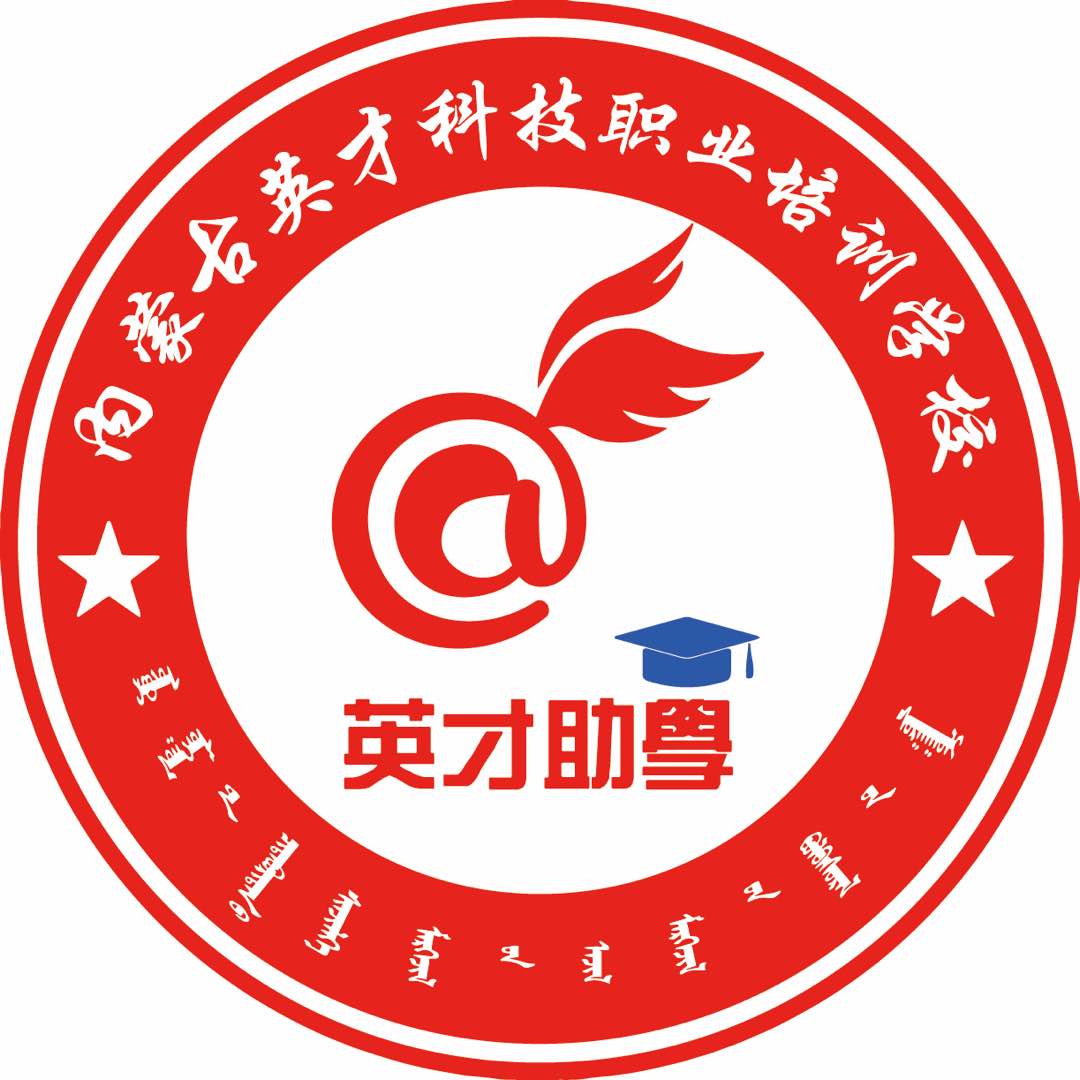 我校坚持稳字当头，在疫情防控期间，全体教师明日起开启居家办公，每天企业微信按时打卡、按时提交疫情报告表、按时按要求汇报居家办公日报表，全体教师要积极调整和适应；居家办公期间全体教师工作交流以企业微信为唯一渠道，所有老师要在上班时间内及时回复沟通内容，及时接听电话，不得以没听到没看到等方式作为理由。全体教师要同舟共济、共渡难关，把危机变成机会，要坚定信心，激发创造力，主动出击，突破危机。在居家办公期间在籍学员日常问题可通过电话（具体电话附后）咨询相关岗位老师，如遇必须到校办理的事宜，相关老师要通过企业微信提出申请，校领导根据事宜的必要性作出批复，依批复决定是否到校。咨询报名的学员可通过电话咨询招生办老师，招生办老师如有学员报名，可通过二维码报名方式进行系统录入、缴费、入学测试。疫情防控期间大家坚决不出门、不聚众。在疫情防控方面，学校后勤要备好充分的防控必需品（消毒液、洗手液、口罩、红外线体温枪等），为保障教师身体健康，居家办公期间分时间段要在学校场所实施消毒防疫工作，确保安全上班。防疫情，众志成城，我们一定赢！内蒙古英才科技职业培训学校2020年2月6日附各岗位教师联系方式：序号负责工作姓名手机号备注1负责四川农业大学、西北工业大学教学教务工作张雅萍185481170472负责中国医科大学、中国石油大学（北京）、中央音乐学院教学教务工作穆丽丽150249254373负责东北大学、福建师范大学、华中师范大学教学教务工作陈花花156610864324负责北京语言大学、北京外国语大学教学教务工作郭素平136512565835负责网络教育学生论文工作王亚茹156471234346负责网络教育学生学籍异动、毕业生照片采集工作巩瑞娟153528540837负责网络教育新生报名、入学测试工作郭素平136512565838负责网络教育学生收费工作巩瑞娟153528540839负责网络教育（成人学历教育）招生工作智婷1554832995510负责网络教育（成人学历教育）招生工作任利兵1566103763611负责网络教育（成人学历教育）招生工作靳夫1319060581612负责网络教育（成人学历教育）招生工作董鹏程1824716615913负责网络教育（成人学历教育）招生工作张晶1770480800714负责创业培训、技能培训全面工作王占峰1514806956815负责创业培训、技能培训教务工作赵翊辰1575471796717负责创业培训、技能培训招生工作吕永强1375409410418负责应聘面试工作李淑梅13804713043党办、宣传、技术、财务、后勤工作因不涉及学生事宜，暂未公布！党办、宣传、技术、财务、后勤工作因不涉及学生事宜，暂未公布！党办、宣传、技术、财务、后勤工作因不涉及学生事宜，暂未公布！党办、宣传、技术、财务、后勤工作因不涉及学生事宜，暂未公布！党办、宣传、技术、财务、后勤工作因不涉及学生事宜，暂未公布！